Table of Contents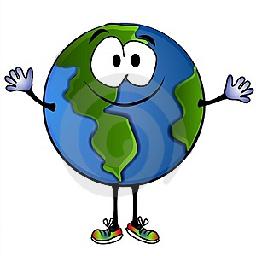 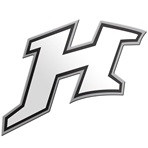 Unit 4:  BioGeoChemical CyclesTypeAssignment with DescriptionPointsArticleThe Carbon Cycle 1-1910ActivityRelay Rice10DrawingThe Carbon Cycle (each step should be labeled)5ActivityNitrogen Passport with story (I have this-will hand out on Tuesday)5VideoEutrophication Video 1-610FRQBioGeoChemical Cycles a-e10ActivityJigsaw with YOUR notes & notes fr group (should be 3 pieces of paper)20QuizFormative Quiz5OtherOtherOther